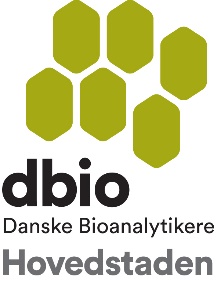 Ansøgningsskema om deltagelse i IFBLS 2020.Udfyld og sæt kryds:Navn:Fødselsdato:Kontaktmail:Arbejdsplads inkl. adresse: Titel (fx basisbioanalytiker, leder eller underviser): Jeg søger om følgende deltagelse i kongressen (kun 1 kryds): Hele kongressen fra d. 1. – 5.9.2020 Onsdag d. 2.9.2020 Torsdag d. 3.9.2020 Fredag d. 4.9.2020 Jeg har bindende tilsagn fra min arbejdsplads om mulighed for fravær på den/de ønskede datoer i perioden 1. – 5. september 2020. Jeg har søgt om finansiering af kongres/dele af kongressen andre steder (gennem arbejdsplads, dbio´s Forsknings- og Uddannelsesfond eller andre steder) angiv hvor og om du har fået svar. Jeg giver tilladelse til at mit navn kan offentliggøres på hjemmesiden og Facebook, hvis jeg får tildelt kongresgebyr samt at min kontaktmail kan blive tilføjet mailliste ifm. fælles information vedrørende IFBLS 2020 til deltagerne fra dbio-Hovedstaden.Jeg vil rigtig gerne deltage i IFBLS 2020 fordi (fritekst max 2000 anslag):